ПРАВИТЕЛЬСТВО РОССИЙСКОЙ ФЕДЕРАЦИИПОСТАНОВЛЕНИЕот 27 сентября 2021 г. N 1628ОБ УТВЕРЖДЕНИИ ПРАВИЛУСТАНОВЛЕНИЯ ТРЕБОВАНИЙ ЭНЕРГЕТИЧЕСКОЙ ЭФФЕКТИВНОСТИДЛЯ ЗДАНИЙ, СТРОЕНИЙ, СООРУЖЕНИЙ И ТРЕБОВАНИЙ К ПРАВИЛАМОПРЕДЕЛЕНИЯ КЛАССА ЭНЕРГЕТИЧЕСКОЙ ЭФФЕКТИВНОСТИМНОГОКВАРТИРНЫХ ДОМОВВ целях обеспечения энергетической эффективности зданий, строений, сооружений, обеспечения энергосбережения и повышения энергетической эффективности в жилищном фонде и в соответствии с частью 1 статьи 11 и частью 1 статьи 12 Федерального закона "Об энергосбережении и о повышении энергетической эффективности и о внесении изменений в отдельные законодательные акты Российской Федерации" Правительство Российской Федерации постановляет:1. Утвердить прилагаемые:Правила установления требований энергетической эффективности для зданий, строений, сооружений;требования к правилам определения класса энергетической эффективности многоквартирных домов.2. В пункте 2 постановления Правительства Российской Федерации от 7 декабря 2020 г. N 2035 "Об утверждении Правил установления требований энергетической эффективности для зданий, строений, сооружений и требований к правилам определения класса энергетической эффективности многоквартирных домов" (Собрание законодательства Российской Федерации, 2020, N 50, ст. 8235) слова "до 1 января 2022 г." заменить словами "до 1 марта 2022 г.".3. Настоящее постановление вступает в силу с 1 марта 2022 г. и действует до 1 марта 2028 г.Председатель ПравительстваРоссийской ФедерацииМ.МИШУСТИНУтвержденыпостановлением ПравительстваРоссийской Федерацииот 27 сентября 2021 г. N 1628ПРАВИЛАУСТАНОВЛЕНИЯ ТРЕБОВАНИЙ ЭНЕРГЕТИЧЕСКОЙ ЭФФЕКТИВНОСТИДЛЯ ЗДАНИЙ, СТРОЕНИЙ, СООРУЖЕНИЙ1. Настоящие Правила определяют порядок установления требований энергетической эффективности для зданий, строений, сооружений (далее - требования энергетической эффективности).2. Требования энергетической эффективности устанавливаются Министерством строительства и жилищно-коммунального хозяйства Российской Федерации и включают:а) показатели, характеризующие удельную величину расхода энергетических ресурсов в здании, строении, сооружении;б) требования к влияющим на энергетическую эффективность зданий, строений, сооружений архитектурным, функционально-технологическим, конструктивным и инженерно-техническим решениям;в) требования к отдельным элементам, конструкциям зданий, строений, сооружений и их свойствам, к используемым в зданиях, строениях, сооружениях устройствам и технологиям, а также требования к включаемым в проектную документацию и применяемым при строительстве, реконструкции, капитальном ремонте зданий, строений, сооружений технологиям и материалам, позволяющие исключить нерациональный расход энергетических ресурсов как в процессе строительства, реконструкции, капитального ремонта зданий, строений, сооружений, так и в процессе их эксплуатации.3. Требования энергетической эффективности устанавливаются на уровне не ниже требований энергетической эффективности зданий и сооружений, установленных Федеральным законом "Технический регламент о безопасности зданий и сооружений".4. Требования энергетической эффективности устанавливаются в целях применения при проектировании, экспертизе, строительстве, вводе в эксплуатацию и в процессе эксплуатации построенных, реконструированных или прошедших капитальный ремонт отапливаемых зданий, строений, сооружений, оборудованных теплопотребляющими установками, электроприемниками, водоразборными устройствами и (или) устройствами для использования природного газа, с целью обеспечения потребителей энергетическими ресурсами и коммунальными услугами, за исключением категорий зданий, строений, сооружений, определенных частью 5 статьи 11 Федерального закона "Об энергосбережении и о повышении энергетической эффективности и о внесении изменений в отдельные законодательные акты Российской Федерации".5. Требования энергетической эффективности определяются путем установления базового уровня этих требований по состоянию на дату вступления в силу устанавливаемых требований энергетической эффективности и определения темпов последующего изменения показателей, характеризующих выполнение требований энергетической эффективности, направленного на повышение энергетической эффективности зданий, строений, сооружений.6. К показателям, характеризующим удельную величину расхода энергетических ресурсов в здании, строении, сооружении, относятся:а) удельная характеристика расхода тепловой энергии на отопление и вентиляцию - для всех типов зданий, строений, сооружений;б) удельный годовой расход электрической энергии на общедомовые нужды - для многоквартирных домов;в) удельный годовой расход тепловой энергии на горячее водоснабжение - для многоквартирных домов;г) удельный годовой расход энергетических ресурсов на кондиционирование воздуха - для всех типов зданий, строений, сооружений, за исключением многоквартирных домов.7. К базовому уровню показателей, указанных в подпунктах "а" - "в" пункта 6 настоящих Правил, относятся их количественные значения, определяемые в требованиях энергетической эффективности, установленных уполномоченным федеральным органом исполнительной власти.8. Удельная характеристика расхода тепловой энергии на отопление и вентиляцию применяется на обязательной основе для всех типов зданий, строений, сооружений. Показатели, характеризующие удельный годовой расход электрической энергии на общедомовые нужды, удельный годовой расход тепловой энергии на горячее водоснабжение, а также удельный годовой расход энергетических ресурсов на кондиционирование воздуха, применяются на добровольной основе.9. Требования к архитектурным, функционально-технологическим, конструктивным и инженерно-техническим решениям, влияющим на энергетическую эффективность зданий, строений, сооружений, требования к отдельным элементам, конструкциям зданий, строений, сооружений и к их свойствам, к используемым в зданиях, строениях, сооружениях устройствам и технологиям, а также требования к включаемым в проектную документацию и применяемым при строительстве, реконструкции, капитальном ремонте зданий, строений, сооружений технологиям и материалам, позволяющим исключить нерациональный расход энергетических ресурсов как в процессе строительства, реконструкции, капитального ремонта зданий, строений, сооружений, так и в процессе их эксплуатации, применяемым на обязательной основе, должны предусматривать:а) для административных и общественных зданий общей площадью более 1000 кв. метров, подключенных к системам централизованного теплоснабжения, при строительстве, реконструкции и капитальном ремонте внутренних инженерных систем теплоснабжения:установку (при условии технической возможности) оборудования, обеспечивающего в системе внутреннего теплоснабжения здания поддержание гидравлического режима, автоматическое регулирование потребления тепловой энергии в системах отопления и вентиляции в зависимости от изменения температуры наружного воздуха, приготовление горячей воды и поддержание заданной температуры в системе горячего водоснабжения;оборудование (при условии технической возможности) отопительных приборов автоматическими терморегуляторами (регулирующими клапанами с термоэлементами) для регулирования потребления тепловой энергии в зависимости от температуры воздуха в помещениях;б) для многоквартирных домов, подключенных к системам централизованного теплоснабжения, при строительстве, реконструкции, капитальном ремонте внутренних инженерных систем теплоснабжения:установку (при условии технической возможности) оборудования, обеспечивающего в системе внутреннего теплоснабжения многоквартирного дома поддержание гидравлического режима, автоматическое регулирование потребления тепловой энергии в системах отопления и вентиляции в зависимости от изменения температуры наружного воздуха, приготовление горячей воды и поддержание заданной температуры в системе горячего водоснабжения;оборудование (при условии технической возможности) отопительных приборов автоматическими терморегуляторами (регулирующими клапанами с термоэлементами) для регулирования потребления тепловой энергии в зависимости от температуры воздуха в помещениях;в) для помещений административных и общественных зданий с проектным числом работы осветительных приборов свыше 4 тыс. часов в год и систем освещения, относящихся к общему имуществу в многоквартирном доме, при строительстве, реконструкции и капитальном ремонте внутренних инженерных систем освещения - использование для рабочего освещения источников света со светоотдачей не менее 95 лм/Вт и устройств автоматического управления освещением в зависимости от уровня естественной освещенности, обеспечивающих параметры световой среды в соответствии с установленными нормами.10. Требования энергетической эффективности подлежат пересмотру не реже одного раза в 5 лет с учетом новых технологических решений в сфере энергосбережения и энергетической эффективности.Утвержденыпостановлением ПравительстваРоссийской Федерацииот 27 сентября 2021 г. N 1628ТРЕБОВАНИЯК ПРАВИЛАМ ОПРЕДЕЛЕНИЯ КЛАССА ЭНЕРГЕТИЧЕСКОЙ ЭФФЕКТИВНОСТИМНОГОКВАРТИРНЫХ ДОМОВ1. Настоящий документ устанавливает требования к правилам определения класса энергетической эффективности многоквартирных домов.2. Правила определения класса энергетической эффективности многоквартирных домов (далее - класс энергетической эффективности) устанавливаются Министерством строительства и жилищно-коммунального хозяйства Российской Федерации.3. В правилах определения класса энергетической эффективности устанавливаются:а) перечень классов энергетической эффективности и их обозначения;б) минимальные и максимальные значения величины отклонения нормативного показателя, характеризующего удельную величину расхода энергетических ресурсов в многоквартирном доме для каждого класса энергетической эффективности, соответствующие данному классу;в) обязательные для наивысших классов энергетической эффективности требования к архитектурным, функционально-технологическим, конструктивным и инженерно-техническим решениям, влияющим на энергетическую эффективность зданий, строений, сооружений;г) требования к указателю (маркировке) класса энергетической эффективности, который размещается на фасаде многоквартирного дома, установленные уполномоченным федеральным органом исполнительной власти.4. Класс энергетической эффективности:а) определяется органом государственного строительного надзора для многоквартирного дома, построенного, реконструированного или прошедшего капитальный ремонт и вводимого в эксплуатацию, а также подлежащего государственному строительному надзору, и указывается в заключении органа государственного строительного надзора о соответствии построенного, реконструированного многоквартирного дома требованиям проектной документации, в том числе требованиям энергетической эффективности;б) определяется органом исполнительной власти субъекта Российской Федерации, уполномоченным на осуществление государственного жилищного надзора, при осуществлении указанного надзора за соответствием многоквартирного дома, которому при вводе в эксплуатацию присвоен класс энергетической эффективности, требованиям энергетической эффективности в процессе эксплуатации многоквартирного дома исходя из текущих значений показателей, используемых для установления соответствия многоквартирного дома требованиям энергетической эффективности, и иной информации о многоквартирном доме.5. Класс энергетической эффективности многоквартирного дома обозначается латинскими буквами по шкале от A++ до G по величине отклонения показателя удельного годового расхода энергетических ресурсов от базового показателя согласно следующей таблице:6. Класс энергетической эффективности определяется исходя из сравнения (определения величины отклонения) фактического значения показателя (проектного значения показателя - для многоквартирного дома, построенного, реконструированного или прошедшего капитальный ремонт и вводимого в эксплуатацию), характеризующего удельную величину расхода энергетических ресурсов в многоквартирном доме, и нормативного значения показателя, характеризующего удельную величину расхода энергетических ресурсов в многоквартирном доме, установленного в требованиях энергетической эффективности для зданий, строений, сооружений.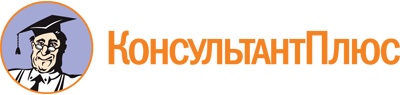 Постановление Правительства РФ от 27.09.2021 N 1628
"Об утверждении Правил установления требований энергетической эффективности для зданий, строений, сооружений и требований к правилам определения класса энергетической эффективности многоквартирных домов"Документ предоставлен КонсультантПлюс

www.consultant.ru

Дата сохранения: 18.01.2023
 Обозначение класса энергетической эффективностиНаименование класса энергетической эффективностиA++наивысшийA+высочайшийAочень высокийBвысокийCповышенныйDнормальныйEпониженныйFнизкийGочень низкий